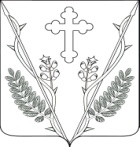 АДМИНИСТРАЦИИ ВЕСЕЛОВСКОГО СЕЛЬСКОГО ПОСЕЛЕНИЯ ПАВЛОВСКОГО РАЙОНАРАСПОРЯЖЕНИЯ20.06.2018                                                                                  № 37-рст-ца ВеселаяО проведении Всероссийской межведомственной оперативно-профилактической операции «Мак-2018» на территории Веселовского сельского поселения Павловского районаНа основании решения организационного комитета по проведению межведомственной комплексной оперативно-профилактической операции «Мак-2018» от 13 июня 2018 года и в целях противодействия незаконному потреблению и обработки наркотических средств и психотропных веществ,  усилению борьбы с наркобизнесом, выявления и уничтожения очагов произрастания дикорастущих наркосодержащих растений, а также их незаконных посевов, пресечение деятельности преступных групп, занимающихся наркобизнесом, сбытчиков и перевозчиков наркотических средств:1. Провести на территории Веселовского сельского поселения Павловского района в период с мая по октябрь 2018 года оперативно-профилактическую операцию «Мак – 2018». 2. Специалисту 1 категории администрации Веселовского сельского поселения Н.А. Сериковой на время проведения оперативно-профилактической операции «Мак-2018», создать и организовать работу комиссии по обследованию территории на произрастание амброзии и наркосодержащей растительности на территории Веселовского сельского поселения Павловского района (приложение № 1).3. Составить график рейдов комиссии  по обследованию территории на произрастание амброзии и наркосодержащей растительности на территории Веселовского сельского поселения Павловского района на предмет выявления дикорастущих и культивируемых посевов мака, конопли, сорняка амброзии полыннолистной, составить Акт обследования с подписями всех присутствующих членов группы (приложение № 2).4. Рекомендовать всем землепользователям на постоянной основе проводить обследования своих земель и прилегающих лесополос на предмет произрастания наркосодержащих растений. В случае обнаружения наркосодержащих растений сообщить в администрацию Веселовского сельского поселения по телефону: 8(86191)4-31-35, а также в дежурную часть ОВМД России по Павловскому району по телефону: 8(86191)5-25-68.5. Специалисту  по реализации молодежной политики Веселовского сельского поселения Павловского района (И.Н. Образцовой) распространить листовки, а также организовать различные формы пропаганды среди населения о проводимой операции.6. Контроль за выполнением настоящего постановления оставляю за собой.Постановление вступает в силу со дня подписания.Глава Веселовского сельского поселения Павловского района						                       С.В. МорозПРИЛОЖЕНИЕ №1к распоряжению администрацииВеселовского сельского поселенияПавловского районаот____________№___________СОСТАВкомиссии  по обследованию территории на произрастание амброзии и наркосодержащей растительности на территории Веселовского сельского поселения Павловского районаЧлены комиссии:Глава Веселовского сельского поселенияПавловского района								  С.В. МорозПРИЛОЖЕНИЕ №2к распоряжению администрацииВеселовского сельского поселенияПавловского районаот____________№___________ГРАФИКрейдов комиссии  по обследованию территории на произрастание амброзии и наркосодержащей растительности на территории Веселовского сельского поселения Павловского районаГлава Веселовского сельского поселения Павловского района								С.В. МорозМороз Сергей ВадимовичГлава Веселовского сельского поселения Павловского районаКостюк Светлана ВасильевнаВедущий специалист Веселовского сельского поселения Павловского районаСерикова Наталья АндреевнаСпециалист 1 категории Веселовского сельского поселения Павловского районаНовиков Виктор НиколаевичДепутат Совета Веселовского сельского поселения от Восточного округа№1 (взаимодействие по согласованию)Остроух Любовь ИвановнаРуководитель ТОС Веселовского сельского поселения                           (взаимодействие  по согласованию)Шаповалова Людмила ПетровнаВедущий специалист Веселовского сельского поселения Павловского районаМелета Александр Николаевич Старший участковый уполномоченный полиции Подполковник полиции (взаимодействие по согласованию)Павловское районное казачье общество Отдельского казачьего общества-Ейский казачий отдел Кубанского войскового казачьего общества (Павловское РКО) (взаимодействие по согласованию)Образцова Ирина НиколаевнаСпециалист по работе с молодежью (взаимодействие по согласованию)№ п/пДата проведенияМесто проведенияОтветственный исполнитель122.06 2018Населенный пункт ст. ВеселойСерикова Н.А.220.07.2017Земли сельскохозяйственных назначенийНаселенный пункт ст. ВеселойСерикова Н.А.310.08.2018Земли сельскохозяйственных назначенийСерикова Н.А.46.09.2018Населенный пункт ст. ВеселойСерикова Н.А.528.09.2018Земли сельскохозяйственных назначенийНаселенный пункт ст. ВеселойСерикова Н.А.